Warning-Objects not InlineAccessibility TutorialMay 10, 2019Why FixUsing certain formatting when inserting images or objects in a document will allow a text reader to read the content more easily. StepsClick the specific warning in the Accessibility Checker.  The object will be highlighted in the document. 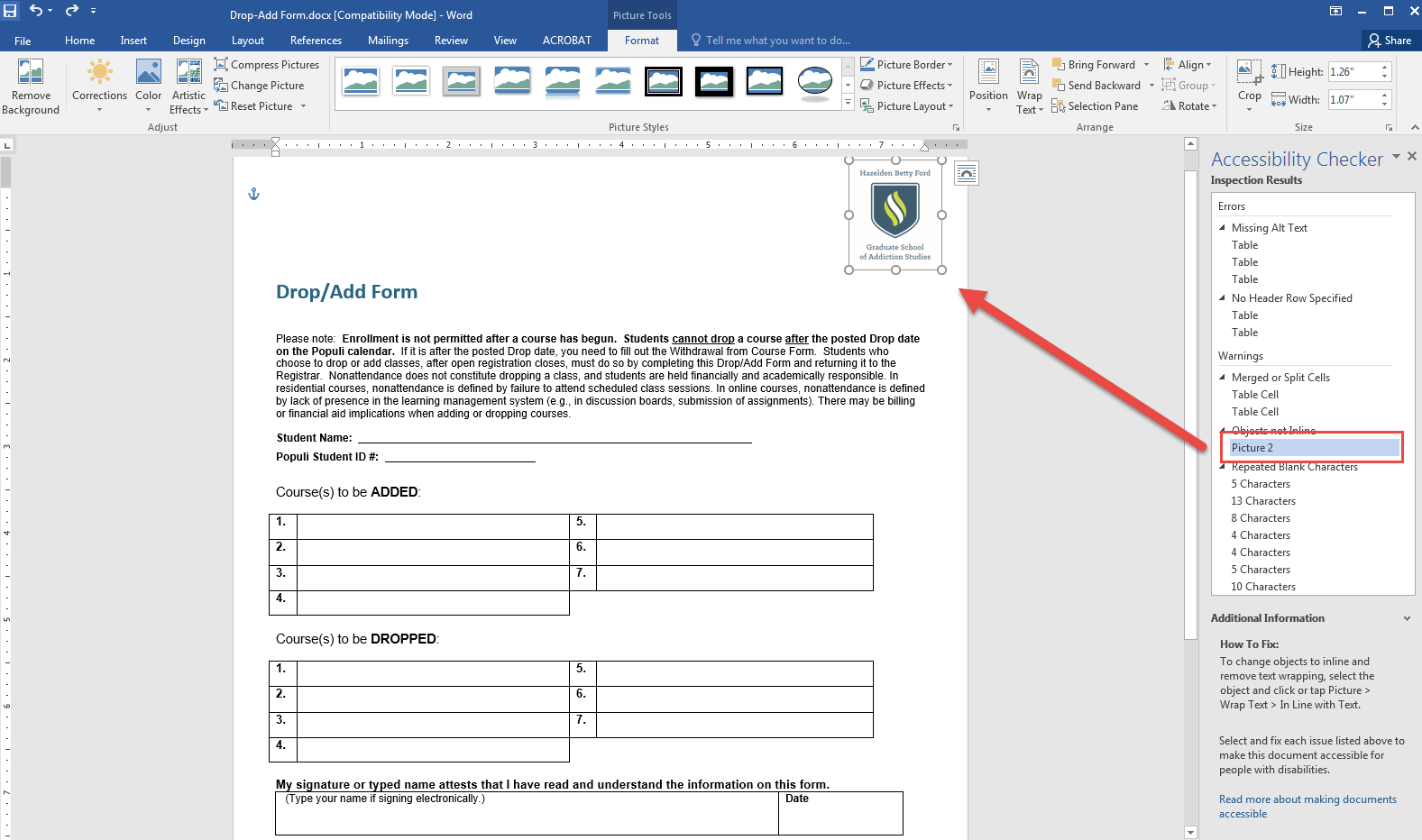 Click the “Picture Tools” in the top, blue ribbon. Click the “Position” icon in the menu bar. 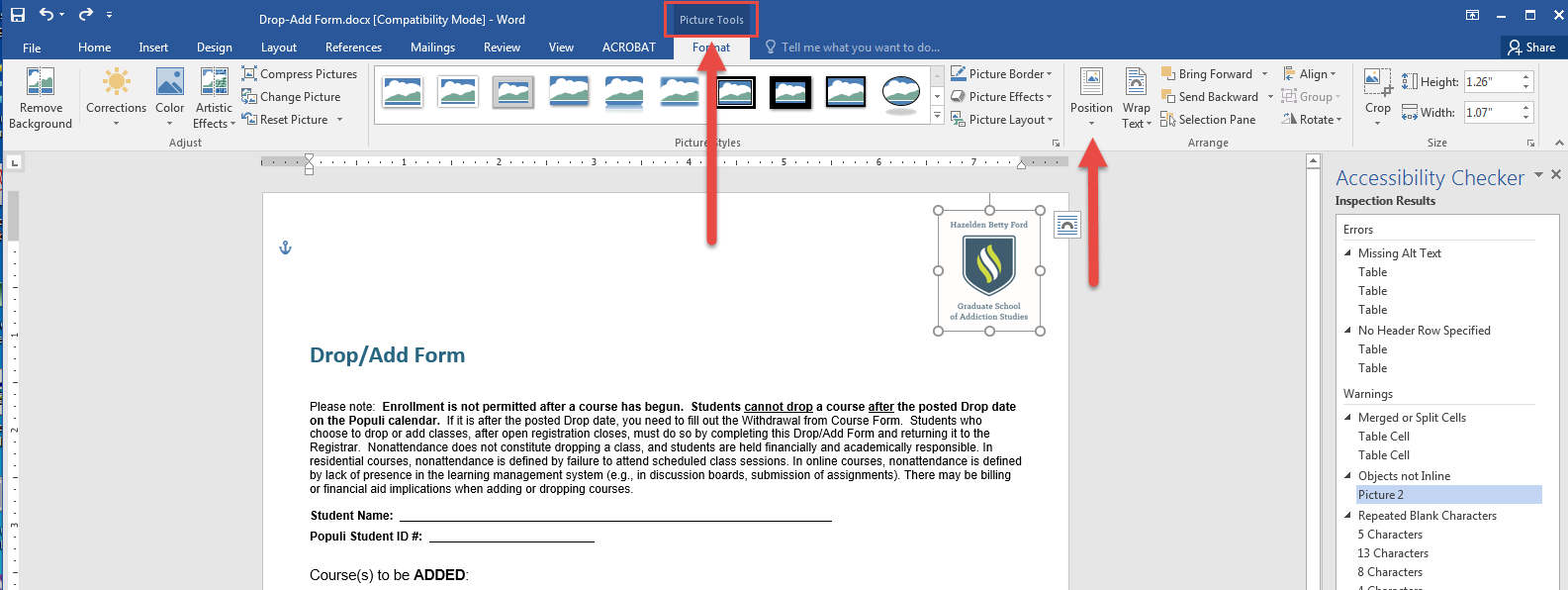 A drop-down window will appear below. Choose the “In Line with Text” option. You know the warning is fixed when the issue disappears from the Accessibility Checker window. 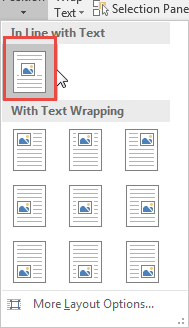 The object may move, but it can be moved back to the original position if you use the top ruler. 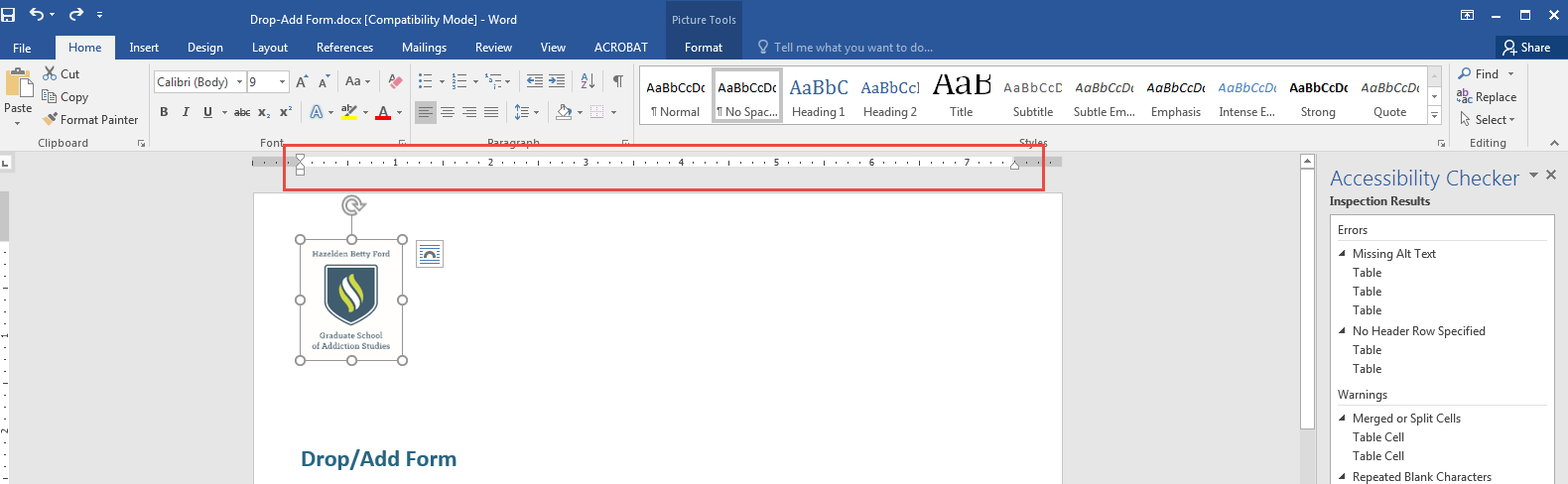 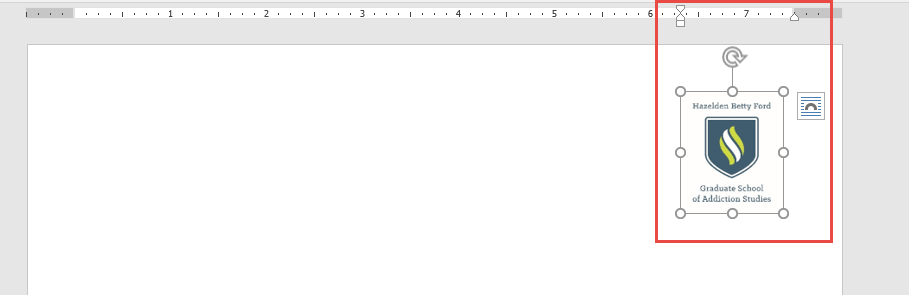 Make sure to save the document.